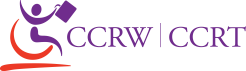 Disclaimer on AccessiBeCCRW acknowledges that there are individuals in the disability community who are against the use of AccessiBe. We want to provide context as to how and why we use it on our website.We have made considerations for other aspects of accessible design with our web designer to ensure that we did not take a band aid or a quick fix approach to accessibility. These accessibility considerations come from:Web Content Accessibility Guidelines (WCAG) 2.1: https://www.w3.org/TR/WCAG21/Web Accessibility Overlays Do Not Work: https://overlaysdontwork.com/We agree that overlays, like AccessiBe, do not make a website fully accessible and that these other design considerations need to be made. We have made these considerations, and we are willing to produce content in other formats to anyone who requires it.We do believe an overlay like AccessiBe can enhance a user’s experience by allowing them to modify a webpage (font, font size, contrast, etc.) to their own individual needs. We are using an overlay in addition to designing an accessible website and not using an overlay as the only means to ensuring our website is accessible.If your business is navigating web accessibility, we would welcome a conversation with you about our journey and how we can support you.(416) 260-3060 | info@ccrw.org | www.ccrw.org477 Mount Pleasant Road, Suite 105 | Toronto, ON | M4S 2L9